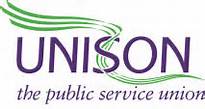 Yorkshire Ambulance Branch04 Feb. 20ECA Job Banding ReviewDear MemberUNISON has today lodged a formal job banding review on behalf of its Emergency Care Assistant (ECA) members with Yorkshire Ambulance Service. This review will be led by UNISON Yorkshire Ambulance Committee and UNISON ECA stewards.As a Branch, UNISON fully supports its ECA members in this review,  agreeing that the role has changed significantly since its inception, requiring more autonomy, decision making and more and more advanced training packages. Other factors include the changing picture nationally around the ECA role. Putting in a review doesn’t guarantee any change of banding, however we feel the time is right to challenge the current banding, and UNISON will do all it can to support its ECA members.  Any queries or comments please email yas.unison@nhs.netUNISON Branch Committee 